                    2021年中国健康生活博览会参展报名表（ 电子版、复印件有效）个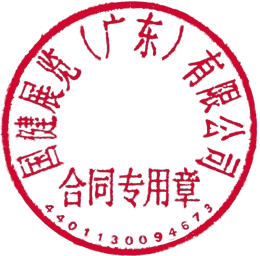  	第1页共1中国食品报社、中食智联（北京）文化传媒有限公司——服务合同展会、展位、广告及指定帐户信息	编号：说明： 光地展位：光地 36 ㎡起租，无任何配置，另需缴纳施工管理费和电费。1.2  双开口展位（3m×3m）/个，配置：1 套楣板、围板，，1 张洽谈方桌，4 把椅子，220V（限500W）电源插座，2只射灯，地毯。1.3  标准展位（3m×3m）/个，配置：1 套楣板、围板，1 张洽谈方桌，2 把椅子，1 个220V（限500W）电源插座，2 只射灯，地毯。2、展位确认：主办方根据参展方的要求为参展方预留以上展位，特立本合同，参展方须在签字盖章后 3 个工作日内。以口邮寄口电子扫描件将一份返回主办方，采用邮寄方式返回的以邮戳日为准。参展方未能在前述日期之前返回合同的，主办方将不予保留此展位。 3、展位装修：参展方自备或选择主办方指定的搭建商均须在展前【1】个月将展位设计及搭建方案提交主办方主场审核，经主办方主场审核同意后方可入场搭建，详细内容参见本合同附件《参展商手册》。由于参展方未按照主办方规定进行展台搭建而导致的一切损失， 主办方不承担任何责任。4、展位的使用：参展方须以符合展会目的的用途自行使用展位，严禁转让第三方，否则此造成的损失由参展方承担。参展方及其员工或短期雇佣的人员在其展位所进行的展示活动以及其在展会現场所进行的其他活动均须符合法律法规，本合同以及合同附件《参展商手册》的相关规定。因上述人员的行为造成任何行政处罚和民事赔偿责任均由参展方自行承担。因相关规定导致主办方先行承担的，参展方应对主办方作出相应赔偿。若前述人员的行为给主办方或者其人员造成任何损失或损害的，由参展方进行赔偿。此外，参展方的展位布置以及在展位内的行为不得以任何方式妨碍其他参展商。5.证照与资质：参展方需提供加盖公章的营业执照及生产（经营）许可证复印件供主办方审核，并对其材料的真实有效性负责，展会期间参展方须提供参展展品清单。6、布展和撤展：参展方应当根据主办方规定的时间和要求进行布展和撤展，不得提前或迟延。布展及撤展期间，参展方须派专人负责管理己方展位，承办方保留少量展位调整权。7、退展/撤展：非主办方因素造成参展方不能参展，已付费用不予退还。若参展方因产品质量不合格、违规经营、违法违纪、刑事犯罪等原因被国家行政或执法部门曝光或立案调查的，主办方有权在任意时间撤销其展位，拒绝其参展，并有权不退还其展位费。8、免责：展会期间（包括展会准备、布展、撤展期间)，由于自然原因或人为原因造成的展品丢失、被盗窃及损害，主办方及其员工、展会赞助者、展会各代理商不承担责任。会刊、广告中的资料均由广告商及参展方提供，主办方及其员工、展会赞助商及各代理对其中可能出现的错误和疏漏不承担责任。9、不可抗力：因地震、火灾、风暴、洪水、疫情或其他自然灾害、政府行为、劳工争端等引起的判决，以及流行性传染疾病的爆发蔓延导致展会的延期或取消，主办方不承担参展方由此造成的直接或间接损失。10、主办方原因：因主办方单方面原因导致展会没能如期召开，甲方须及时通知参展方，并在原定展期后三个工作日内无息退还参展方已支付的参展费用。11、知识产权：参展方应合法拥有参展展品、展板及宣传资料等所涉及的知识产权或者依法获得了相应许可。若因参展方展品造成知识产权侵权事件，应由参展方自行承担相应责任，并应对其侵权行为给造成主办方损失（包括展会声誉损害）负赔偿责任。若在展会现场参展商之间因知识产权问题发生纠纷，可向展会现场的知识产权办公室进行投诉。12、纠纷解决：未经主办方同意，参展方不得将本合同的权利义务转移给他方。本合同未尽事宜或在履行过程中发生争议，将由双方共同友好协商解决：协商不成，双方同意提请广州仲裁委员会裁决。本合同以中文版本为准。《参展商手册》为本合同之附件，具有同等法律效力。承办方：中食智联（北京）文化传媒有限公司            参展方：授权代表签字及盖章：                                授权签字及盖章： 签约日期：                                          签约日期：                                  承办方 中国食品报社、中食智联（北京）文化传媒有限公司 中国食品报社、中食智联（北京）文化传媒有限公司 中国食品报社、中食智联（北京）文化传媒有限公司参展方地址北京丰台区太平桥东里国资委5号院北京丰台区太平桥东里国资委5号院北京丰台区太平桥东里国资委5号院地址联系人东建荣手机18032787938联系人手机电话电话E-mailE-mail参展方展品内容（必填□处选√可多选）：□绿色食品 □有机食品 □富硒食品 保健食品 营养健康食品 养生康复备注：参展方现场展出产品若与此表格内容不同，主办方有权要求参展方立即下架、封存、甚至清理出场且不退展位费。参展方展品内容（必填□处选√可多选）：□绿色食品 □有机食品 □富硒食品 保健食品 营养健康食品 养生康复备注：参展方现场展出产品若与此表格内容不同，主办方有权要求参展方立即下架、封存、甚至清理出场且不退展位费。参展方展品内容（必填□处选√可多选）：□绿色食品 □有机食品 □富硒食品 保健食品 营养健康食品 养生康复备注：参展方现场展出产品若与此表格内容不同，主办方有权要求参展方立即下架、封存、甚至清理出场且不退展位费。参展方展品内容（必填□处选√可多选）：□绿色食品 □有机食品 □富硒食品 保健食品 营养健康食品 养生康复备注：参展方现场展出产品若与此表格内容不同，主办方有权要求参展方立即下架、封存、甚至清理出场且不退展位费。参展方展品内容（必填□处选√可多选）：□绿色食品 □有机食品 □富硒食品 保健食品 营养健康食品 养生康复备注：参展方现场展出产品若与此表格内容不同，主办方有权要求参展方立即下架、封存、甚至清理出场且不退展位费。参展方展品内容（必填□处选√可多选）：□绿色食品 □有机食品 □富硒食品 保健食品 营养健康食品 养生康复备注：参展方现场展出产品若与此表格内容不同，主办方有权要求参展方立即下架、封存、甚至清理出场且不退展位费。参展方展品内容（必填□处选√可多选）：□绿色食品 □有机食品 □富硒食品 保健食品 营养健康食品 养生康复备注：参展方现场展出产品若与此表格内容不同，主办方有权要求参展方立即下架、封存、甚至清理出场且不退展位费。参展方展品内容（必填□处选√可多选）：□绿色食品 □有机食品 □富硒食品 保健食品 营养健康食品 养生康复备注：参展方现场展出产品若与此表格内容不同，主办方有权要求参展方立即下架、封存、甚至清理出场且不退展位费。展会名称展会名称展会时间展会地点展会地点□ 2021 年中国生活博览会□ 2021 年中国生活博览会2021 年 8 月 5-6日青岛市青岛凤凰之声大剧院-演艺厅（青岛市 西海岸金沙滩路966号）青岛市青岛凤凰之声大剧院-演艺厅（青岛市 西海岸金沙滩路966号）展位类型（选√）： □ 光地展位	□ 双面开口展位	□ 标准展位展位面积：	展馆号：	展位号：展位类型（选√）： □ 光地展位	□ 双面开口展位	□ 标准展位展位面积：	展馆号：	展位号：展位类型（选√）： □ 光地展位	□ 双面开口展位	□ 标准展位展位面积：	展馆号：	展位号：展位类型（选√）： □ 光地展位	□ 双面开口展位	□ 标准展位展位面积：	展馆号：	展位号：展位类型（选√）： □ 光地展位	□ 双面开口展位	□ 标准展位展位面积：	展馆号：	展位号：项目规格或数量税前合计含税金额（人民币）含税金额（人民币）费用合计（含税）人民币：¥ 	合计金额(大写)： 	仟 	佰 	拾 	万 	仟 	佰 	拾 	元整账户名称：河北圆圣电子商务有限公司；账户号码：0402022709300177013；开户银行：中国工商银行股份有限公司石家庄东胜科技支行费用合计（含税）人民币：¥ 	合计金额(大写)： 	仟 	佰 	拾 	万 	仟 	佰 	拾 	元整账户名称：河北圆圣电子商务有限公司；账户号码：0402022709300177013；开户银行：中国工商银行股份有限公司石家庄东胜科技支行费用合计（含税）人民币：¥ 	合计金额(大写)： 	仟 	佰 	拾 	万 	仟 	佰 	拾 	元整账户名称：河北圆圣电子商务有限公司；账户号码：0402022709300177013；开户银行：中国工商银行股份有限公司石家庄东胜科技支行费用合计（含税）人民币：¥ 	合计金额(大写)： 	仟 	佰 	拾 	万 	仟 	佰 	拾 	元整账户名称：河北圆圣电子商务有限公司；账户号码：0402022709300177013；开户银行：中国工商银行股份有限公司石家庄东胜科技支行费用合计（含税）人民币：¥ 	合计金额(大写)： 	仟 	佰 	拾 	万 	仟 	佰 	拾 	元整账户名称：河北圆圣电子商务有限公司；账户号码：0402022709300177013；开户银行：中国工商银行股份有限公司石家庄东胜科技支行备注：备注：备注：备注：备注：账户名称：中食智联（北京）文化传媒有限公司（中国食品报社全资公司）账户名称：中食智联（北京）文化传媒有限公司（中国食品报社全资公司）账户名称：中食智联（北京）文化传媒有限公司（中国食品报社全资公司）账户名称：中食智联（北京）文化传媒有限公司（中国食品报社全资公司）账户号码：020020309200019596开户银行：工商银行北京太平桥支行账户号码：020020309200019596开户银行：工商银行北京太平桥支行账户号码：020020309200019596开户银行：工商银行北京太平桥支行账户号码：020020309200019596开户银行：工商银行北京太平桥支行付款：参展方应当于展位确认后三个工作日以内支付至承办方帐户；汇款后请在汇款底单上标注上展位号；若参展方在合同签署生效后逾期【三】日未付款的，主办方有权取消参展方展位付款：参展方应当于展位确认后三个工作日以内支付至承办方帐户；汇款后请在汇款底单上标注上展位号；若参展方在合同签署生效后逾期【三】日未付款的，主办方有权取消参展方展位付款：参展方应当于展位确认后三个工作日以内支付至承办方帐户；汇款后请在汇款底单上标注上展位号；若参展方在合同签署生效后逾期【三】日未付款的，主办方有权取消参展方展位付款：参展方应当于展位确认后三个工作日以内支付至承办方帐户；汇款后请在汇款底单上标注上展位号；若参展方在合同签署生效后逾期【三】日未付款的，主办方有权取消参展方展位付款：参展方应当于展位确认后三个工作日以内支付至承办方帐户；汇款后请在汇款底单上标注上展位号；若参展方在合同签署生效后逾期【三】日未付款的，主办方有权取消参展方展位